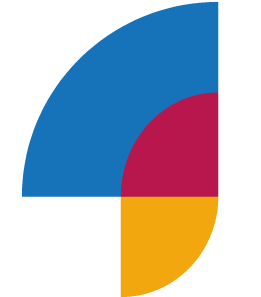 Formation Linguistique à   Visée ProfessionnelleAction 1 RÉPONSEPilotage assuré par Côté FLE avec mise en œuvre par l’association Réponse.Formation diplômante (non rémunérée) du 09/01/23 au 05/05/23 le lundi, mardi, jeudi et vendredi matin.▶ ObjectifsMontée en compétence linguistique dans une visée d’insertion professionnelle, en vue d’atteindre le niveau A2.1 ou A2.2 du Cadre Européen Commun de Référence pour les Langues (CECRL).Élaboration d‘un projet professionnel avec des périodes de découverte, d’observation et d’immersion en entreprise.▶ Descriptif85 heures de français professionnel200 heures d’accompagnement vers l’emploi (dont 105h de découverte et d’observation en entreprise)30 heures de préparation puis passation du Diplôme de Compétence en Langue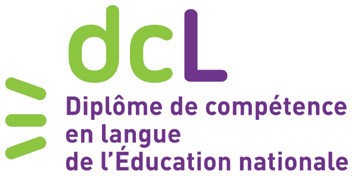 Français Professionnel (DCL FP).▶ Publics concernésAdultes de 18 à 60 ans. Primo-arrivants réfugiés, bénéficiaires de la protection subsidiaire ou régularisés à un autre titre.Niveau A1 minimum en français à l’oral et à l’écrit.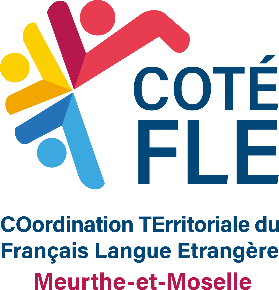 Orientation du publicEnvoyer la fiche de prescription par mail à :gip-fle@ac-nancy-metz.frMerci d’indiquer comme objet du mail :FLVP- 2022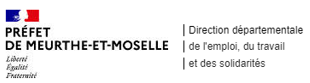 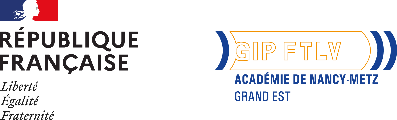 